CEKENAS END OF TERM TWO EXAMS-2022FORM FOURKenya Certificate Of Secondary Education   (K.C.S.E)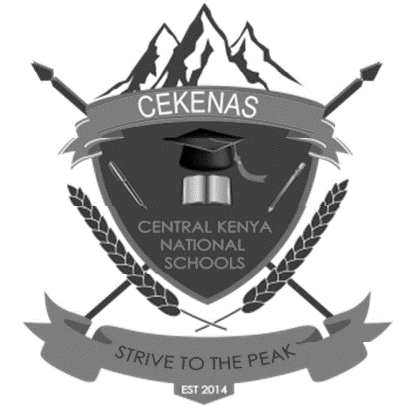 511/1MUSICPAPER 1(AUGUST/SEPTEMBER)FORM FOURMARKING SCHEMEMUSIC PRACTICAL PERFORMANCE SCORE SHEETGrand Total						    50Final mark						…………………………….NoWestern pieceMarksKey1key11Accuracy6Accompaniment1Performance2Tone quality2Musicianship22Total15African pieceChoice /suitability2Pitch1diction2Accompaniment/Dance2Authenticity2duration1Musicianship5Total153Technical ExerciseMajor scale2Minor scale2Sequence2Major Arpeggio2Minor Arpeggio2Total104Sight singing/Sight ReadingAccuracy of each correctly played bar in rhythm &pitch @2mks8Time signature½ Fluency1Special Performance½ Total 10